Name: Fapohunda DanielMatric no: 16/sci14/006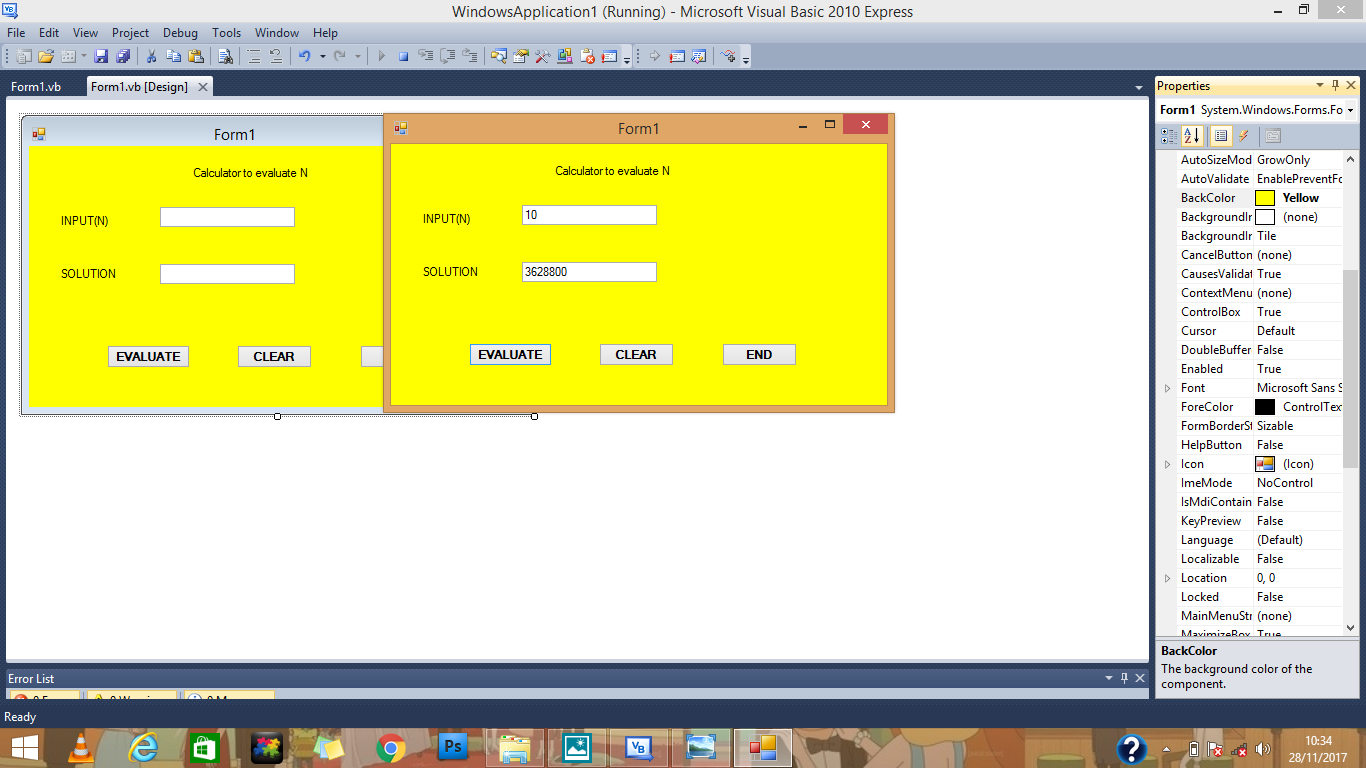 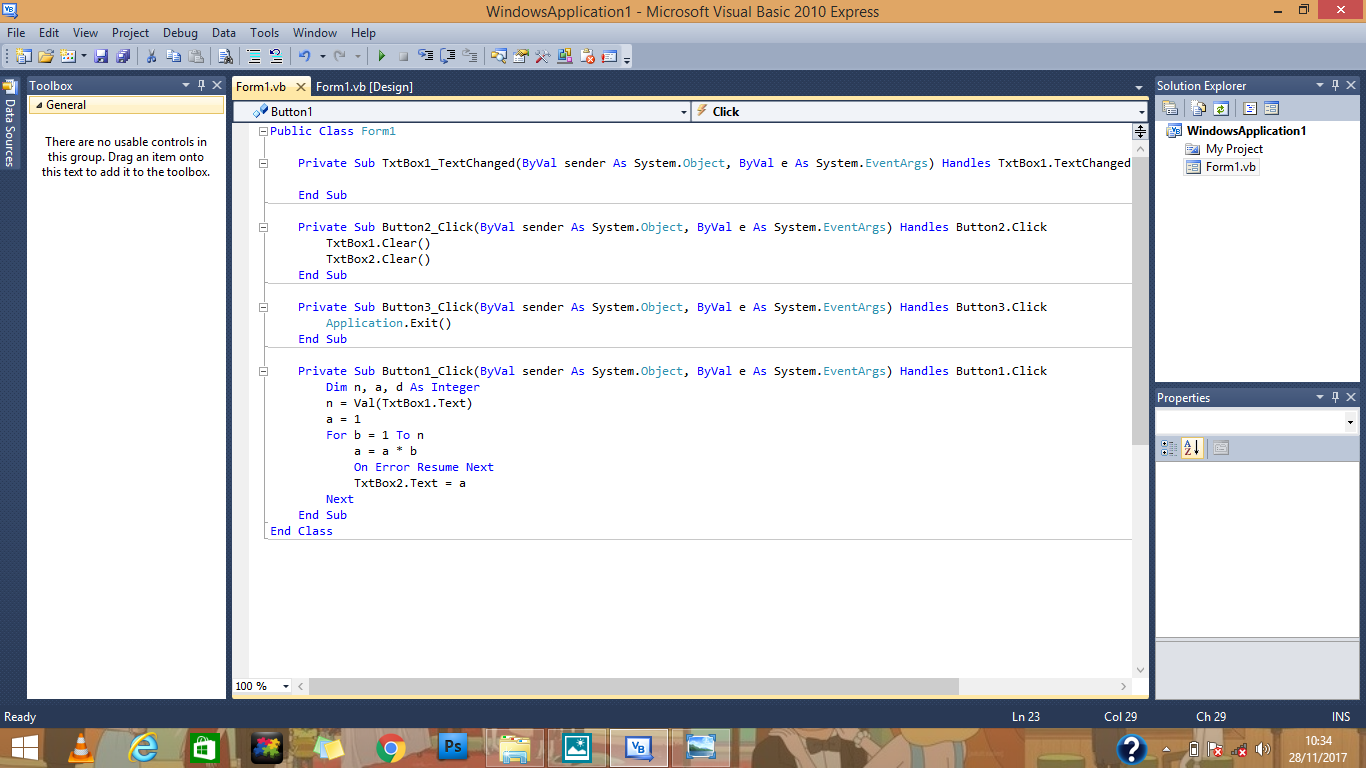 